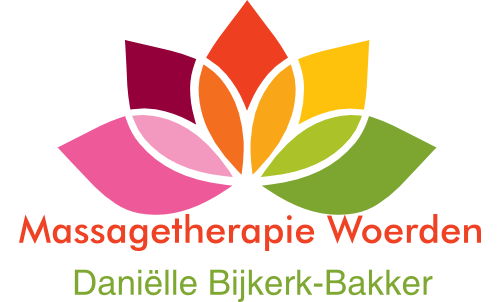 Algemene gegevens en persoonlijke situatieVoornaamVoorlettersVoorlettersAchternaamGeslacht  M  Geslacht  M  GeboortedatumStraatnaamHuisnr.:      Huisnr.:      PostcodeWoonplaats:      Woonplaats:      Woonplaats:      Woonplaats:      TelefoonnummerMobiel:      Mobiel:      Mobiel:      Mobiel:      e-mailadresBurgerlijke staatgehuwd  samenwonend  gescheiden  alleenstaandgehuwd  samenwonend  gescheiden  alleenstaandgehuwd  samenwonend  gescheiden  alleenstaandgehuwd  samenwonend  gescheiden  alleenstaandgehuwd  samenwonend  gescheiden  alleenstaandAantal kinderen                                                  nvt                                                   nvt                                                   nvt                                                   nvt                                                   nvt ZorgverzekeraarPolisnummerHuisartsTelefoonnummerN.B. ik zal nooit zonder uitdrukkelijke toestemming contact opnemen met de huisarts.N.B. ik zal nooit zonder uitdrukkelijke toestemming contact opnemen met de huisarts.N.B. ik zal nooit zonder uitdrukkelijke toestemming contact opnemen met de huisarts.N.B. ik zal nooit zonder uitdrukkelijke toestemming contact opnemen met de huisarts.N.B. ik zal nooit zonder uitdrukkelijke toestemming contact opnemen met de huisarts.BeroepErvaringenHoe heeft u mij gevonden?Via internet  via de VBAG Via een bekende Anders, nl.      Via internet  via de VBAG Via een bekende Anders, nl.      Via internet  via de VBAG Via een bekende Anders, nl.      Via internet  via de VBAG Via een bekende Anders, nl.      Via internet  via de VBAG Via een bekende Anders, nl.      Heeft u al eerder kennis gemaakt met massage of een vorm van manuele behandelingen?Ja          nee Ja          nee Ja          nee Ja          nee Ja          nee Zo ja, welke?Wij zijn de verwachtingen van de behandeling?KlachtenWelke klachten zijn er op dit moment?Hoe lang bestaan deze klachten al?Heeft u enig idee waardoor deze klachten zijn ontstaan?Wat heeft u zelf al gedaan aan de klachten?Zijn er factoren in uw leven, die deze klachten negatief beïnvloeden?Ja          nee       weet ik nietZo ja, welke factoren?Medische voorgeschiedenisBent u gezond?Ja          nee Zo niet, welke aandoeningen zijn er?Zit u hiervoor een specialist of arts?Ja          nee Zo ja, wat voor specialist/arts?Bent u daar nog regelmatig onder behandeling?Heeft u toestemming van uw arts om gemasseerd te worden?Ja          nee Gebruikt u medicijnen?Ja          nee Zo ja, waarvoor dienen deze?Wat is de naam van de medicijnen?Bent u wel eens opgenomen geweest in het ziekenhuis?Ja          nee Zo ja, waarvoor?Hebt u wel eens een operatie ondergaan?Ja          nee Zo ja, waarvoor?Heeft u ergens littekens?Ja          nee Zo ja, waar bevinden die zich?Bent u bekend met een hoge bloeddruk?Ja          nee Zijn er erfelijke ziektes binnen de familie?Ja          nee Zo ja, welke?AllergiënBent u bekend met een allergie?Ja          nee Zo ja, welke?Rookt u?Ja          nee Drinkt u koffie?Ja          nee Relatieve contra-indicatiesHeeft u een acute hernia?Ja          nee Bent u zwanger?Ja          nee              nvt Bestaat er een zwangerschapswens?Ja          nee             nvt Zijn er hartklachten?Ja          nee Zo ja, welke?Heeft u wel eens trombose gehad?Ja          nee Tot slotZijn er nog aanvullingen en/of zaken die u wilt noemen? Zo ja, dan kunt u die hiernaast vermelden